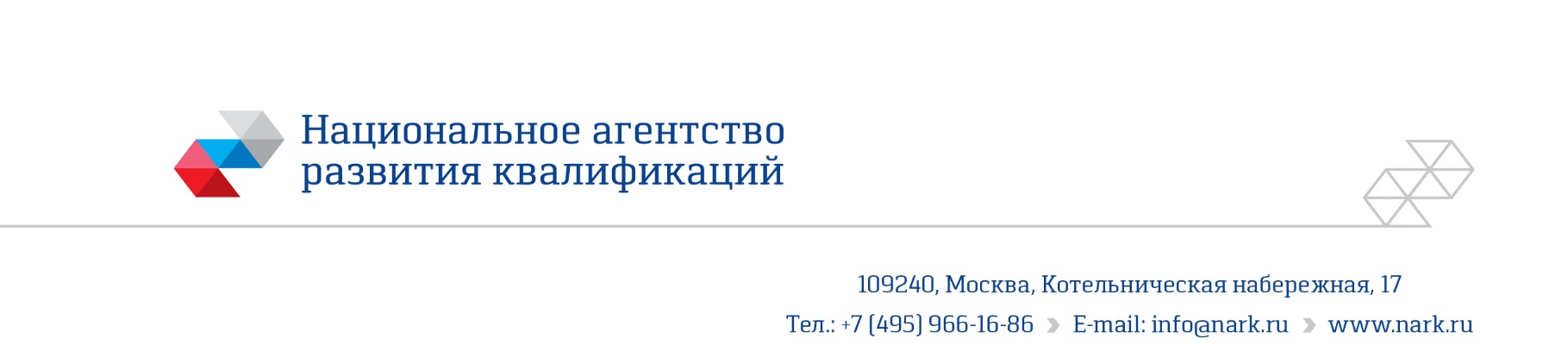 ПРИМЕР ОЦЕНОЧНОГО СРЕДСТВАдля оценки квалификации«Оператор компрессорных установок»Уровень квалификации 4Пример оценочного средства разработан в рамках Комплекса мероприятий по развитию механизма независимой оценки квалификаций, по созданию и поддержке функционирования базового центра профессиональной подготовки, переподготовки и повышения квалификации рабочих кадров, утвержденного 01 марта 2017 годаСостав примера оценочных средствНаименование квалификации и уровень квалификации: Оператор компрессорных установок  4		(указываются в соответствии с профессиональным стандартом или квалификационными требованиями, установленными федеральными законами и иными нормативными правовыми актами Российской Федерации)2. Номер квалификации: 										                          (номер квалификации в реестре сведений о проведении независимой оценки квалификации)3. Профессиональный стандарт или квалификационные требования, установленные федеральными законами и иными нормативными правовыми актами Российской Федерации (далее - требования к квалификации): «Работник по техническому обслуживанию насосных или компрессорных установок инженерной инфраструктуры жилищно-коммунального хозяйства (в системах водо- и теплоснабжения)» (Приказ Министерства труда и социальной защиты РФ от 21 декабря 2015 г. № 1070н), 16.085		     (наименование и код профессионального стандарта либо наименование и реквизиты документов,  
       устанавливающих квалификационные требования)4.Вид профессиональной деятельности: Монтаж, ремонт и техническое обслуживание насосов и компрессоров						(по реестру профессиональных стандартов)5. Спецификация заданий для теоретического этапа профессионального экзаменаОбщая информация по структуре заданий для теоретического этапа профессионального экзамена:Количество заданий с выбором ответа: 30Количество заданий на установление соответствия: 5Количество заданий на установление последовательности: 5Время выполнения теоретического этапа экзамена: 1 часа 20 минут6. Спецификация заданий для практического этапа профессионального экзамена7. Материально-техническое обеспечение оценочных мероприятий:а) материально-технические ресурсы для обеспечения теоретического этапа профессионального экзамена:- паспорта приборов, механизмов и оборудования, применяющихся при работе с компрессорными установками и сосудами, работающими под давлением, включая один-два вида наиболее распространенных в практике работы.- ГОСТы: см. приложение 1; шапки основных таблиц журналов, которые заполняет в процессе работы оператор компрессорных установок и которые должны отвечать общим требованиям ГОСТ. - типовые инструкции:1. инструкцию по технике безопасности и пожарной безопасности;2. инструкции по техническому обслуживанию оборудования и инструмента;3. инструкция по эксплуатации контрольно-измерительных приборов;4. инструкция по обслуживанию основного и вспомогательного оборудования компрессорных установок;5. производственная инструкция оператора компрессорных установок;6. схемы трубопроводов с указанием мест установок задвижек, вентилей, воздухосборников, контрольно-измерительных приборов;7. схемы технологического процесса получения сжатого воздуха в системах водо- и теплоснабжения;8. схемы и инструкции по эксплуатации основного и вспомогательного оборудования компрессорных установок.- компьютер и т.д.;- стандартные таблички по технике безопасности;- инструкции по эксплуатации указанных устройств;- схемы подводящих и отводящих коммуникаций и т.д.б) материально-технические ресурсы для обеспечения практического этапа профессионального экзамена:- средства индивидуальной защиты;- варианты спецодежды для различных видов конкретных трудовых заданий;- реальные инструкции по организации работ с компрессорными установками и сосудами, работающими под давлением, предприятия где будут проводиться конкретные экзамены на выполнение тех или иных трудовых функций;- бумага, ручка;- компьютер и интернет.8. Кадровое обеспечение оценочных мероприятий: 1. Среднее профессиональное образование.  2. Опыт работы не менее 3 лет в должности и (или) выполнения работ (услуг) по виду профессиональной деятельности, содержащему оцениваемую квалификацию, но не ниже уровня оцениваемой квалификации.   3. Подтверждение прохождение обучения по дополнительным профессиональным программам, обеспечивающим освоение: а) знаний:  нормативные правовые акты (далее – НПА) в области независимой оценки квалификации и особенности их применения при проведении профессионального экзамена; НПА регулирующие вид профессиональной деятельности и проверяемую квалификацию; методы оценки квалификации, определенные утвержденным Советом оценочным средством (оценочными средствами); требования и порядок проведения теоретической и практической части профессионального экзамена и документирования результатов оценки;порядок работы с персональными данными и информацией ограниченного использования (доступа); б) умений применять оценочные средства; анализировать полученную при проведении профессионального экзамена информацию, проводить экспертизу документов и материалов; проводить осмотр и экспертизу объектов, используемых при проведении профессионального экзамена; проводить наблюдение за ходом профессионального экзамена; принимать экспертные решения по оценке квалификации на основе критериев оценки, содержащихся в оценочных средствах; формулировать, обосновывать и документировать результаты профессионального экзамена; использовать информационно-коммуникационные технологии и программно-технические средства, необходимые для подготовки и оформления экспертной документации; 4. Подтверждение квалификации эксперта со стороны Совета по профессиональным квалификациям (при наличии) - не менее 2-х человек 5. Отсутствие ситуации конфликта интереса в отношении конкретных соискателей9. Требования безопасности к проведению оценочных мероприятий: проведение обязательного вводного инструктажа и инструктажа на рабочем месте при принятии решения о проведении оценки профессиональной квалификации (практических заданий испытания) на реальном объекте вне стен ЦОК.10. Задания для теоретического этапа профессионального экзамена: При выполнении заданий с 1 по 29 необходимо выбрать из предложенных вариантов один или несколько правильных ответов: 1. Выберите ВСЕ верные варианты ответов: Что следует контролировать во время работы компрессорной установки?2. Выберите ВСЕ верные варианты ответов: Каким требованиям должен отвечать оператор при работе с компрессорными установками и сосудами, работающими под давлением, в соответствии с Правилами промышленной безопасности опасных производственных объектов, на которых используется оборудование, работающее под избыточным давлением?3. Выберите один верный вариант ответа: Как часто проводиться проверка знаний требований производственных инструкций у операторов при работе с компрессорными установками и сосудами, работающими под давлением, в соответствии с Правилами промышленной безопасности опасных производственных объектов, на которых используется оборудование, работающее под избыточным давлением?4. Выберите один верный вариант ответа: Принцип работы поршневых компрессоров двойного действия? 5. Выберите ВСЕ верные варианты ответов: В соответствии с Правилами промышленной безопасности опасных производственных объектов, на которых используется оборудование, работающее под избыточным давлением, запрещено допускать к работе с компрессорными установками и сосудами, работающими под давлением:6. Выберите ВСЕ верные варианты ответов: Какие компрессоры относятся к динамическим?7.Выберите ВСЕ верные варианты ответов: Какой технической документацией оснащается компрессорная установка или группа однородных компрессорных установок?8. Выберите один верный вариант ответа: Какие компрессоры являются компрессорами среднего давления?9. Выберите один верный вариант ответа: Каким требованиям предъявляются к шкале манометра, в соответствии с Правилами промышленной безопасности опасных производственных объектов, на которых используется оборудование, работающее под избыточным давлением?10. Выберите ВСЕ верные варианты ответов: В соответствии с правилами по охране труда при работе с инструментом и приспособлениями работник обязан:11. Выберите один верный вариант ответа: При каких неисправностях инструмента в соответствии с правилами по охране труда при работе с инструментом и приспособлениями работник должен прекратить работу?12. Выберите один верный вариант ответа: Какие требования предъявляются к установке манометров по высоте от уровня площадки, в соответствии с Правилами промышленной безопасности опасных производственных объектов, на которых используется оборудование, работающее под избыточным давлением?13. Выберите один верный вариант ответа: В соответствии с Правилами промышленной безопасности опасных производственных объектов, на которых используется оборудование, работающее под избыточным давлением, на нагнетательном трубопроводе к воздухо - или газосборнику следует устанавливать:18. Выберите один верный вариант ответа: Выберете правильное соотношение единиц измерения давления:19. Выберите один верный вариант ответа: В соответствии с Правилами промышленной безопасности опасных производственных объектов, на которых используется оборудование, работающее под избыточным давлением, манометры не допускаются к применению в случаях, когда?20. Выберите один верный вариант ответа: Какое напряжение не должны превышать источники питания переносных ламп при работе в стесненных условиях в соответствии с СН 357-77. Инструкция по проектированию силового и осветительного электрооборудования промышленных предприятий? 21. Выберите один верный вариант ответа: Какое напряжение не должны превышать источники питания переносных ламп в стесненных сырых местах в соответствии с СН 357-77. Инструкция по проектированию силового и осветительного электрооборудования промышленных предприятий?22. Выберите ВСЕ верные варианты ответов: Какой системой охлаждения обеспечиваются компрессорные установки?23. Выберите один верный вариант ответа: В соответствии с ПБ 03-581-03 Правилами устройства и безопасной эксплуатации стационарных компрессорных установок, воздухопроводов и газопроводов, каждая поступающая партия компрессорного масла должна иметь:24. Выберите один верный вариант ответа: В соответствии с ПБ 03-581-03 Правилами устройства и безопасной эксплуатации стационарных компрессорных установок, воздухопроводов и газопроводов, сроки очистки масляных фильтров в системе принудительной смазки и приемной сетки масляного насоса:25. Выберите один верный вариант ответа: В соответствии с ПБ 03-581-03 Правилами устройства и безопасной эксплуатации стационарных компрессорных установок, воздухопроводов и газопроводов, очистку влагомаслоотделителей от масляных отложений следует производить по инструкции:26. Выберите один верный вариант ответа: До какой температуры нагревается газ при сжатии в компрессорах сухого сжатия?27. Выберите один верный вариант ответа: В соответствии с Правилами промышленной безопасности опасных производственных объектов, на которых используется оборудование, работающее под избыточным давлением, разрешенное давление в сосуде это28. Выберите один верный вариант ответа: Что такое крейцкопф поршневого компрессора?29. Выберите один верный вариант ответа: В соответствии с Правилами промышленной безопасности опасных производственных объектов, на которых используется оборудование, работающее под избыточным давлением, пробное давление в сосуде это30. Выберите один верный вариант ответа: Во время работы вода охлаждающей системы должна иметь температуру:При выполнении заданий с   31 по 35 необходимо соотнести содержание первого столбца с содержанием второго:31. Установить соответствие основных элементов схемы кривошипно-шатунного механизма движения компрессора Каждый элемент из правого столбца может быть использован только один раз или не использован вовсе (1-а 2-б 3-в 4-г ):32. Установить соответствие между схемами поршневых компрессоров и их наименованием Каждый элемент из правого столбца может быть использован только один раз или не использован вовсе (1-а 2 -б 3-в 4-г): 33. Установить соответствие основных элементов схемы распределения сжатого воздуха Каждый элемент из правого столбца может быть использован только один раз или не использован вовсе (1-а 2-б 3-в 4-г ):34. Установить соответствие между условным графическим обозначением элементов трубопроводов и их наименованием в соответствии с ГОСТ 21.205-2016 Система проектной документации для строительства (СПДС). Условные обозначения элементов трубопроводных систем зданий и сооружений Каждый элемент из правого столбца может быть использован только один раз или не использован вовсе (1-а 2 -б 3-в 4-г): 35. Установить соответствие между условным графическим обозначением элементов трубопроводов и их наименованием в соответствии с ГОСТ 21.205-2016 Система проектной документации для строительства (СПДС). Условные обозначения элементов трубопроводных систем зданий и сооружений Каждый элемент из правого столбца может быть использован только один раз или не использован вовсе (1-а 2 -б 3-в 4-г): При выполнении заданий с   36 по 40 необходимо поставить нумерацию действий, (этапов, шагов и т.п.) в правильной последовательности:36. Установить технологическую последовательность ревизии  всасывающих и нагнетательных клапанов компрессорной установки:1. Провести проверку на плотность клапана.2. Вывернуть седло клапана.3. Осмотреть пружину.4. Очистить клапан от нагара.5. Проконтролировать ход клапана.6. Осмотреть седло клапана.7. Осмотреть тарелку клапана.8. Собрать клапан.37. Установить технологическую последовательность ревизии  влагомаслоотделителя компрессорной установки:1. Снять верхнюю крышку корпуса влагомаслоотделителя.2. Промыть и продуть сжатым воздухом внутреннюю полость влагомаслоотделителя.3. Вывернуть обратный клапан.4. Вывернуть корпус обратного клапана со штуцера.5. Осмотреть завихритель и диафрагму.6. Вынуть и осмотреть посадочное седло клапана.7. Вынуть и осмотреть пружину обратного клапана.8. Собрать влагомаслоотделитель.38. Установить последовательность действий, при оказании первой помощь пострадавшему при поражении электрическим током:1. Поставить в известность руководство2. Вызвать скорую помощь3. Оттащить пострадавшего за одежду не менее чем на 8 метров от места касания проводом земли или от оборудования, находящегося под напряжением  4. Если пострадавший потерял сознание, но дышит, его необходимо уложить в удобную позу, расстегнуть ворот, дать свежий воздух.5. Освободить пострадавшего от действия электрического тока (отключить оборудование от сети, отделить пострадавшего от токоведущих частей изолирующими приспособлениями (доски, сухая одежда, резиновые перчатки, резиновые коврики)39. Установить последовательность действий, при оказании первой помощь пострадавшему при получении ожогов:1. Поставить в известность руководство.2. Перевязать обожженную поверхность стерильным бинтом.3. Обратиться в лечебное учреждение.4. Освободить пораженное место от одежды и обуви.40. Установить технологическую последовательность ревизии  воздухоохладителей компрессорной установки:1. Открутить штуцер выхода воздуха.2. Открутить гайки крепления штуцеров.3. Осмотреть штуцеры холодильника.4. Открутить болты крепления крышки холодильника.5. Снять крышку.6. Вынуть секцию холодильника из корпуса, осмотреть.7. Очистить змеевик от накипи.8. Снять и осмотреть прокладку.9. Собрать холодильник.11.  Критерии  оценки  (ключи  к  заданиям)Допуск к следующему этапу профессионального экзамена предоставляются в случае, если экзаменуемый набрал 80 баллов и более.12. Задания для практического этапа профессионального экзамена:13. Правила обработки результатов профессионального экзамена и принятия решения о соответствии квалификации соискателя требованиям к квалификации: Положительное решение о соответствии квалификации соискателя требованиям к квалификации по квалификации Оператор компрессорных установок 4(наименование квалификации)принимается при правильном выполнении не менее  2 практических заданий.(указывается, при каких результатах выполнения задания профессиональный экзамен считается пройденным положительно)14. Перечень нормативных правовых и иных документов, использованных при подготовке комплекта оценочных средств:Разделстраница1. Наименование квалификации и уровень квалификации32. Номер квалификации33. Профессиональный стандарт или квалификационные требования, установленные федеральными  законами  и  иными  нормативными  правовыми актами Российской Федерации34. Вид профессиональной деятельности35. Спецификация заданий для теоретического этапа профессионального экзамена36. Спецификация заданий для практического этапа профессионального экзамена47. Материально-техническое обеспечение оценочных мероприятий58. Кадровое обеспечение оценочных мероприятий69. Требования безопасности к проведению оценочных  мероприятий (при необходимости)710. Задания для теоретического этапа профессионального экзамена711. Критерии оценки (ключи к заданиям), правила обработки результатов теоретического этапа профессионального экзамена и принятия решения о допуске (отказе в допуске) к  практическому  этапу  профессионального экзамена1812. Задания для практического этапа профессионального экзамена1913. Правила обработки результатов профессионального экзамена и принятия решения о соответствии квалификации соискателя требованиям к  квалификации2114. Перечень нормативных правовых и иных документов, использованных при подготовке комплекта оценочных средств (при наличии)21Знания в соответствии с требованиями к квалификации, на соответствие которым проводится оценка квалификацииКритерии оценки квалификацииТип и № задания123Блок 1. Требования охраны труда при работе с компрессорными установками и сосудами, работающими под давлением. Виды и назначение средств индивидуальной защиты, необходимых для обеспечения производства работ по техническому обслуживанию и ремонту компрессорных установок и сосудов, работающих под давлением.Максимальные результаты:Блок 1 – 22 баллаЗадания 2, 3, 5, 10,11, 15, 20,21,38, 39Блок 2. Виды, назначение, технические характеристики устройств и конструктивные особенности основного и вспомогательного оборудования компрессорных установок. Виды, назначение и условия применения контрольно-измерительных приборовМаксимальные результаты:Блок 2 – 23 баллаЗадания 4, 6,8,9,12, 17,19, 22,27,28,29,31, 32Блок 3. Схемы трубопроводов (сжатого воздуха или газа, воды, масла) с указанием мест установок задвижек вентилей влагомаслоотделителей промежуточных и концевых холодильников воздухосборников контрольно-измерительных приборовМаксимальныерезультаты:Блок 3 – 16 баллаЗадания 13, 33,34,35Блок 4. Схемы технологического процесса получения сжатого воздуха в системах водо- и теплоснабжения. Порядок ведения технологического процесса получения сжатого воздуха в системах водо- и теплоснабжения. Особенности и технологические режимы получения сжатого воздуха в системах водо- и теплоснабжения. Способы регулировки параметров технологического процесса получения сжатого воздуха в системах водо- и теплоснабженияМаксимальныерезультаты:Блок 4 – 7 балловЗадания 1, 16, 18, 26Блок 5. Технология и техника обслуживания и ремонта компрессорных установок и сосудов, работающих под давлением Нормативно-технические документы, регламентирующие выполнение работ с компрессорными установками и сосудами, работающими под давлением. Правила ведения технической документацииМаксимальныерезультаты:Блок 5 – 35 балловЗадания 7, 14, 23, 24,25, 30, 36,37,40Всего 103 балла,Максимальный результат – 103 баллаТрудовые функции, трудовые действия, умения в соответствии с требованиями к квалификации, на соответствие которым проводится оценка квалификацииКритерии оценки квалификацииТип и № заданияТФ B/02.4 Выполнение технического обслуживания компрессорных установок для обеспечения их эффективной работыТД. Проверка рабочего места на соответствие требованиям охраны трудаРезультативное выявление состояния (исправность/неисправность) систем аварийного освещения и сигнализации;Подтверждение соответствия требованиям инструкции наличия всех необходимых для работы документов, средств индивидуальной защиты (подготовка при необходимости служебной записки при обнаружении недостатков и неисправностей)Задание на выполнение трудовых функций (трудовых действий) в реальных условиях  № 1ТФ B/02.4 Выполнение технического обслуживания компрессорных установок для обеспечения их эффективной работы ТД. Очищение наружной поверхности компрессорных установок от пыли и грязиСоответствие принятой технологии (инструкции) и привлечении необходимых узлов оборудования или ручного инструмента.Соблюдение времени выполнения задания.Задание на выполнение трудовых функций (трудовых действий) в реальных условиях  № 21давление охлаждающей воды, поступающей в систему охлаждения2давление масла в системе смазки3давление охлаждающей воды, выходящей из системы охлаждения4давление сжатого газа после каждой ступени сжатия1иметь выданное в установленном порядке удостоверение на право самостоятельной работы по соответствующим видам деятельности2иметь документы о прохождении в установленном порядке аттестации в области промышленной безопасности3знать и соблюдать требования технологических документов и инструкций по проведению заявленных работ4знать основные источники опасностей при проведении указанных работ, знать и применять на практике способы защиты от них, а также безопасные методы выполнения работ1два раза в 12 месяцев2один раз в 12 месяцев3один раз в 2 года4один раз в 3 года1сжатие за 1ход поршня в одну сторону2сжатие за 1ход поршня в обе стороны3сжатие за 2 хода поршня в одну сторону4Сжатие за 2 хода поршня в обе стороны1лиц, не достигших восемнадцатилетнего возраста2лиц, имеющих медицинские противопоказания к выполнению указанных работ3лиц, не имеющих аттестации персонала в области неразрушающего контроля4персонал прошедший соответствующее обучение и имеющий удостоверение, дающее право работать на этих установках1поршневые компрессоры с возвратнопоступательным движением поршня2центробежные с потоком газа, направленным радиально от центра к периферии3осевые с потоком газа, движущимся в осевом направлении4роторные (пластинчатые) с вращательным движением поршней- вытеснителей1паспортом (формуляром) на компрессорную установку;2паспортами всех сосудов, работающих под давлением3инструкцией по эксплуатации4паспортами всех контрольно-измерительных приборов1создающие давление газа 0,2... 1,0 МПа 2создающие давление газа 1,0... 10 МПа3создающие давление газа 10... 50 МПа4создающие давление газа 50... 100 МПа1чтобы предел измерения рабочего давления находился в первой трети шкалы2чтобы предел измерения рабочего давления находился во второй трети шкалы 3чтобы предел измерения рабочего давления находился в последней трети шкалы4чтобы предел измерения рабочего давления находился в конце шкалы1выполнять только ту работу, которая поручена специалистом более высокой квалификации2подключать вспомогательное оборудование (трансформаторы, преобразователи частоты, устройства защитного отключения) к сети с разрешения руководителя3выполнять только ту работу, которая поручена и по выполнению которой работник прошел инструктаж по охране труда4работать только с тем инструментом и приспособлениями, по работе с которым работник обучался безопасным методам и приемам выполнения работ1рукоятки молотков, кувалд имеют по всей длине в сечении овальную форму2рукоятки напильников, отверток, пил, стамесок, молотков и кувалд имеют трещины3рукоятки напильников, шаберов, ножовок имеют металлические бандажные кольца4все вышеперечисленное1на высоте более 2 метров2на высоте более 2,5 метров3на высоте не более 3 метров4на высоте более 3,5 метров1предохранительный клапан2трехходовой крана3обратный клапан4запорную арматуру14. Выберите ВСЕ верные варианты ответов: В соответствии с Правилами промышленной безопасности опасных производственных объектов, на которых используется оборудование, работающее под избыточным давлением, проверку исправности действия пружинного предохранительного клапана осуществляют путем:15. Выберите один верный вариант ответа: Какое напряжение не должны превышать источники питания светильников общего освещения рабочих мест при высоте подвески менее 2,5 метров от уровня земли в соответствии с СН 357-77. Инструкция по проектированию силового и осветительного электрооборудования промышленных предприятий? 16. Выберите ВСЕ верные варианты ответов: В соответствии с Правилами промышленной безопасности опасных производственных объектов, на которых используется оборудование, работающее под избыточным давлением, при работающих предохранительных клапанах в сосуде не допускается давление, превышающее:17. Выберите один верный вариант ответа: Что называют «мертвыми» точками?11атм = 0,1 кгс/см2 =0, 1МПа = 760мм рт ст=10м вод ст = 100 КПа= 0,1 Бар21атм = 1 кгс/см2 =0, 01МПа = 760мм рт ст=100м вод ст = 10 КПа= 10 Бар31атм = 1 кгс/см2 =  1МПа = 760мм рт ст=10м вод ст = 100 КПа= 100 Бар41атм = 1 кгс/см2 =0,1МПа = 760мм рт. ст.=10м вод ст = 100 КПа         =1 Бар1отсутствует пломба или клеймо2просрочен срок проверки манометра3разбито стекло или имеются другие повреждения манометра, которые могут отразиться на правильности его показаний4все выше перечисленное125 В236 В342 В472 В112 В225 В336 В42 В1водяной2воздушной3испарительной4гибридной 1инструкцию по использованию2гигиенический сертификат с указанием физико-химических свойств масла3паспорт-сертификат с указанием физико-химических свойств масла4свидетельство об испытании1согласно инструкции завода изготовителя2в сроки, предусмотренные графиком3не реже одного раза в два месяца4не реже одного раза в месяц1не реже одного раза за 3000 ч работы компрессора2не реже одного раза за 4000 ч работы компрессора3не реже одного раза за 5000 ч работы компрессора4не реже одного раза за 6000 ч работы компрессора1180 0С2150 0С3130 0С4110 0С1максимальное внутреннее или наружное давление, возникающее при  нормальном протекании рабочего процесса2давление, на которое производится расчет на прочность3давление, при котором производят испытание сосуда4максимально допустимое избыточное давление сосуда (элемента), установленное по результатам технического освидетельствования или диагностирования1Это газовый сальник штока поршня2Это механизм для передачи движения3Это деталь клапана маслонасоса4Это механизм для аварийного отключения1максимальное внутреннее или наружное давление, возникающее при  нормальном протекании рабочего процесса2давление, на которое производится расчет на прочность3давление, при котором производят испытание сосуда4максимально допустимое избыточное давление сосуда (элемента), установленное по результатам технического освидетельствования или диагностирования118-30 оС220-40 оС325-45 оС420-60 оССхема кривошипно-шатунного механизмаОсновные элементы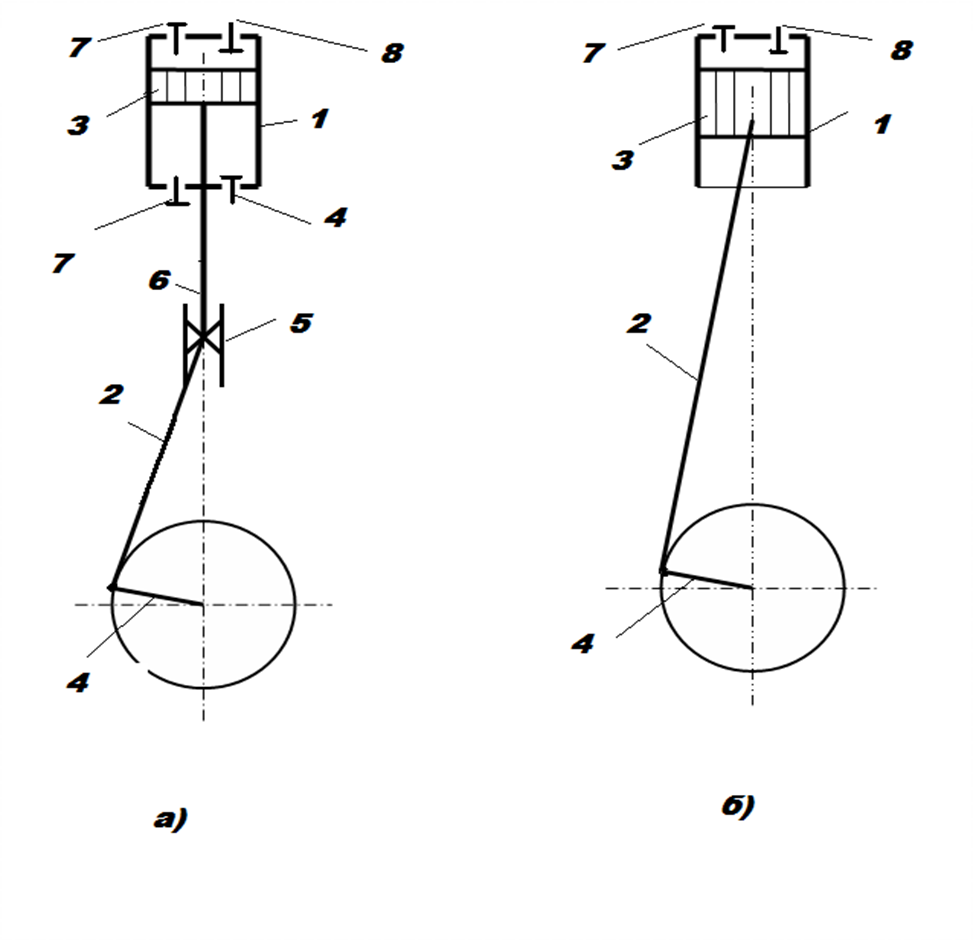 а) шатунб) всасывающий клапанв) поршеньг) цилиндрд) нагнетательный клапане) коленчатый валж) штокз) крейцкопфУсловное обозначениеНаименование1. 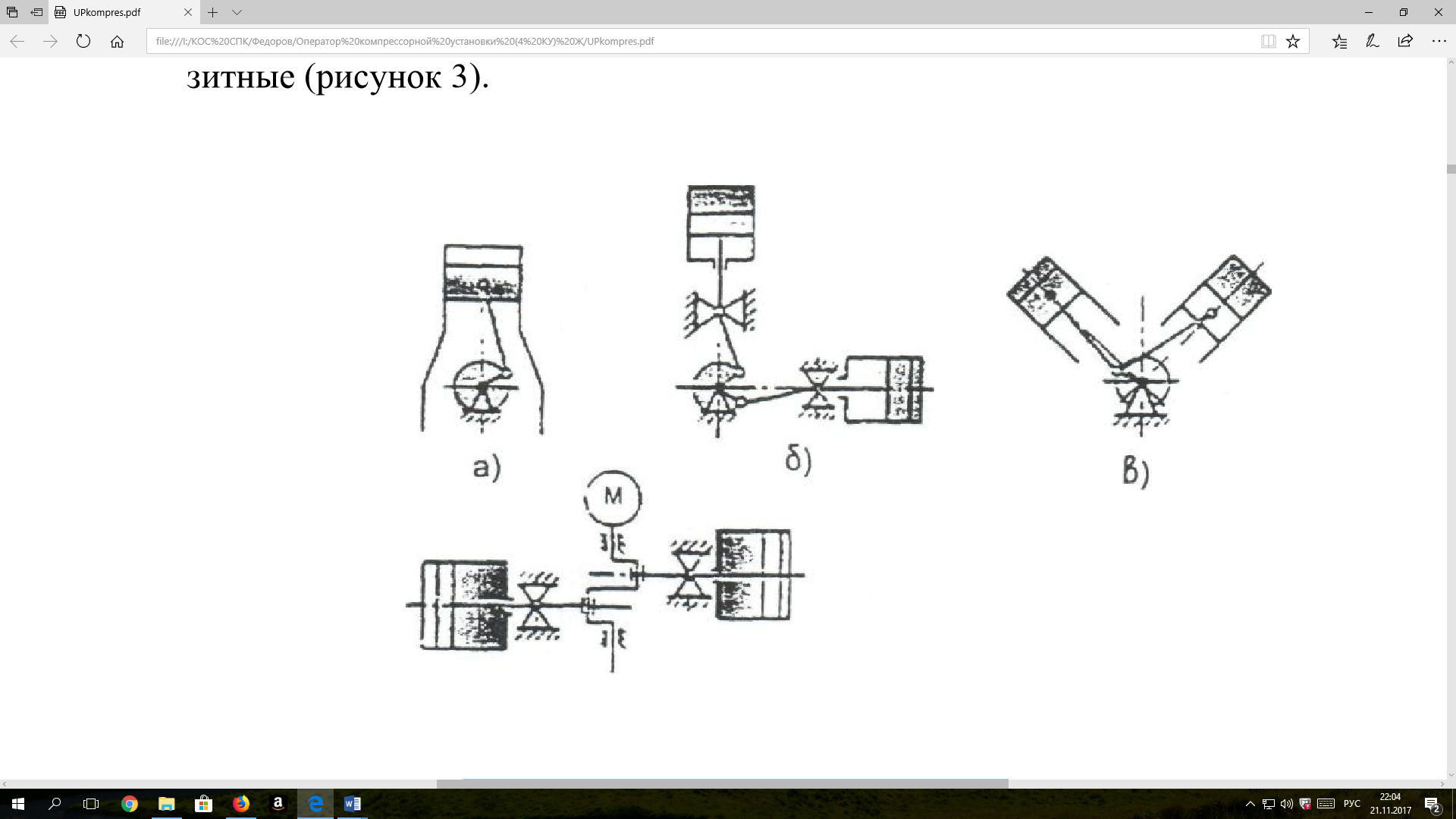 а) В-образные2. б) вертикальные3. в) горизонтальные оппозитные4. г) прямоугольныед) У-образныеСхема распределения сжатого воздухаОсновные элементы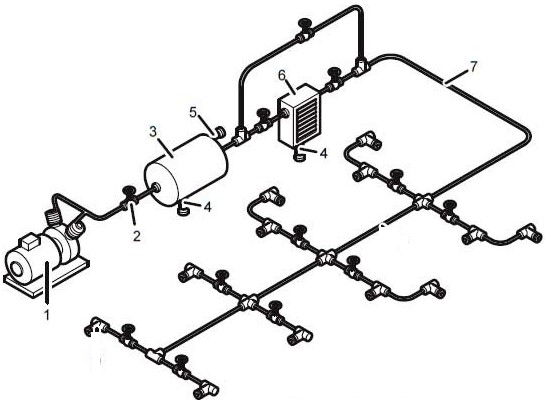 а) конденсатоотводчикб) ресиверв) предохранительный клапанг) ответвление д) осушитель сжатого воздухае) компрессорж) клапан запорный проходнойз) магистральный трубопроводи) выпуск для подключения потребителяУсловное обозначениеНаименование1.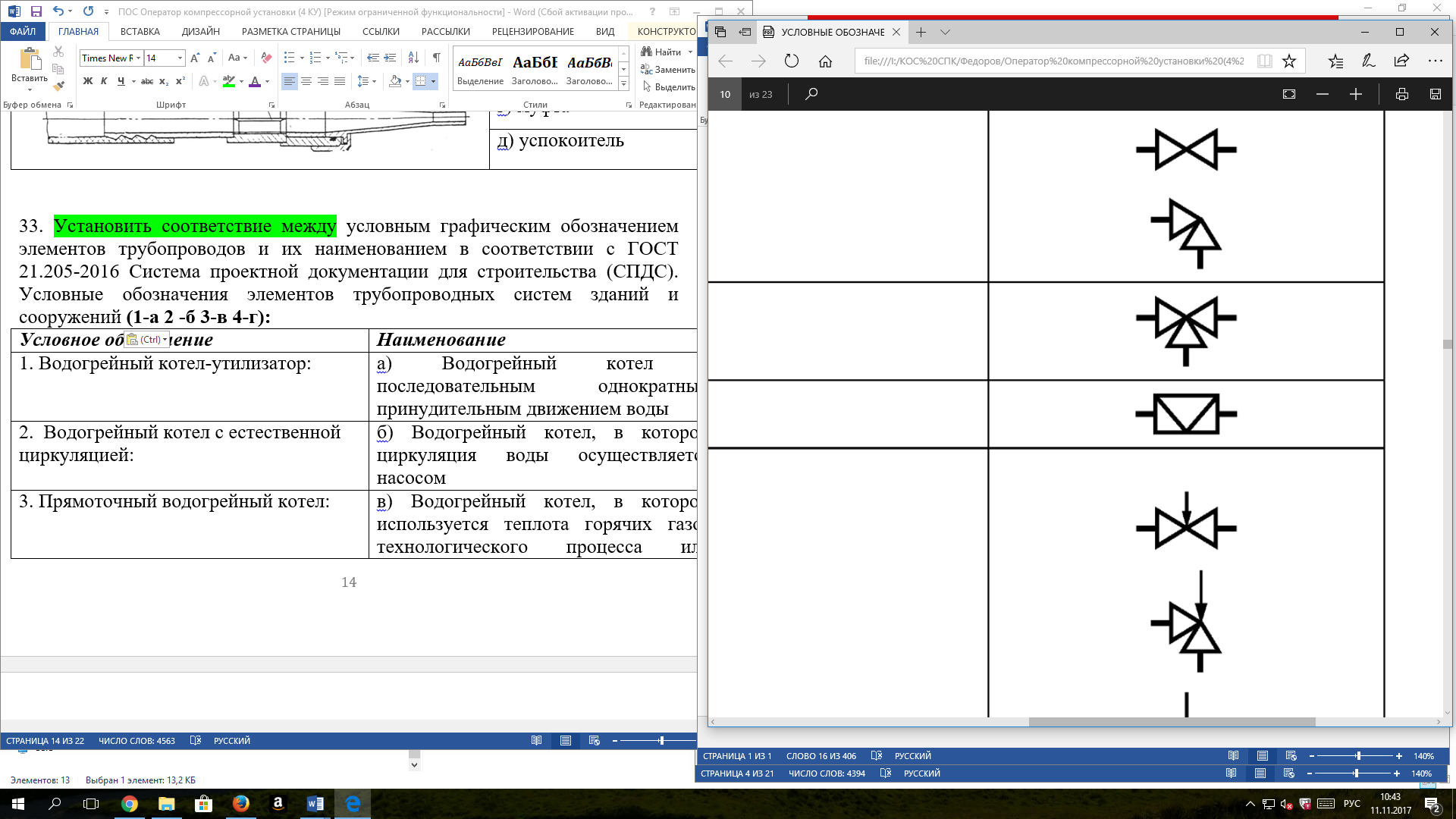 а) Клапан регулирующий тройной2.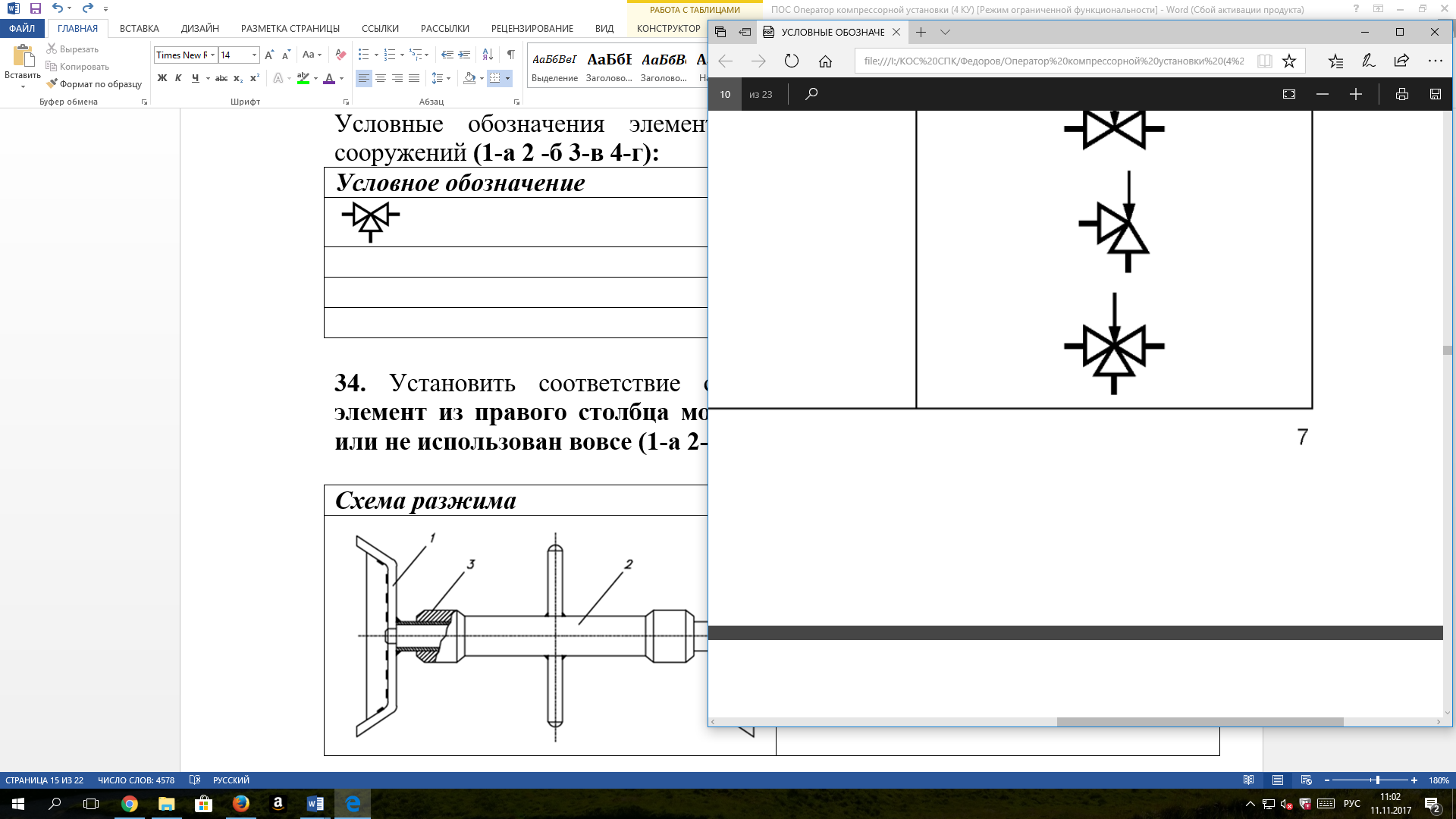 б) Кран пробковый трехходовой3.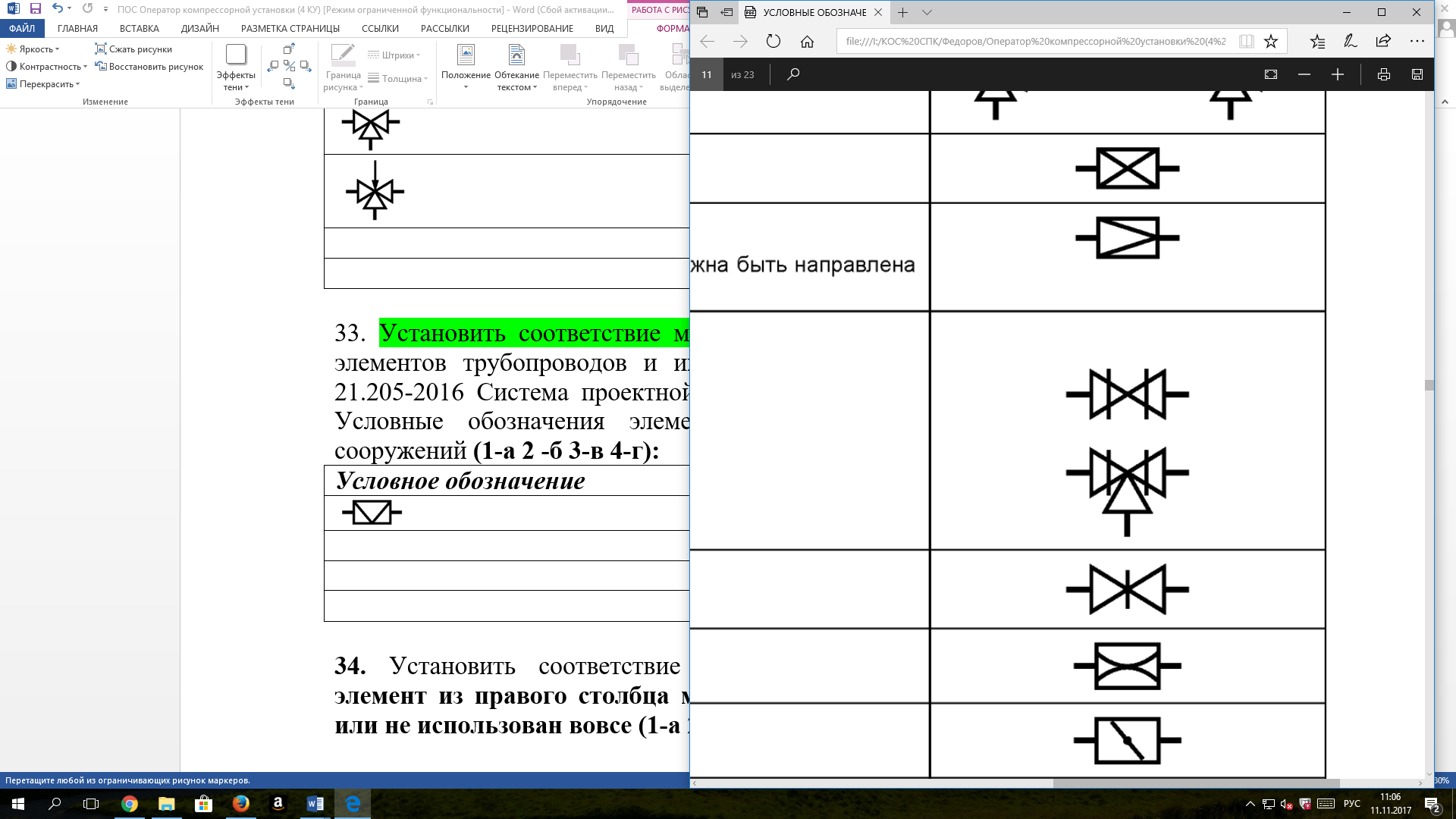 в) Кран шаровый трехходовой4.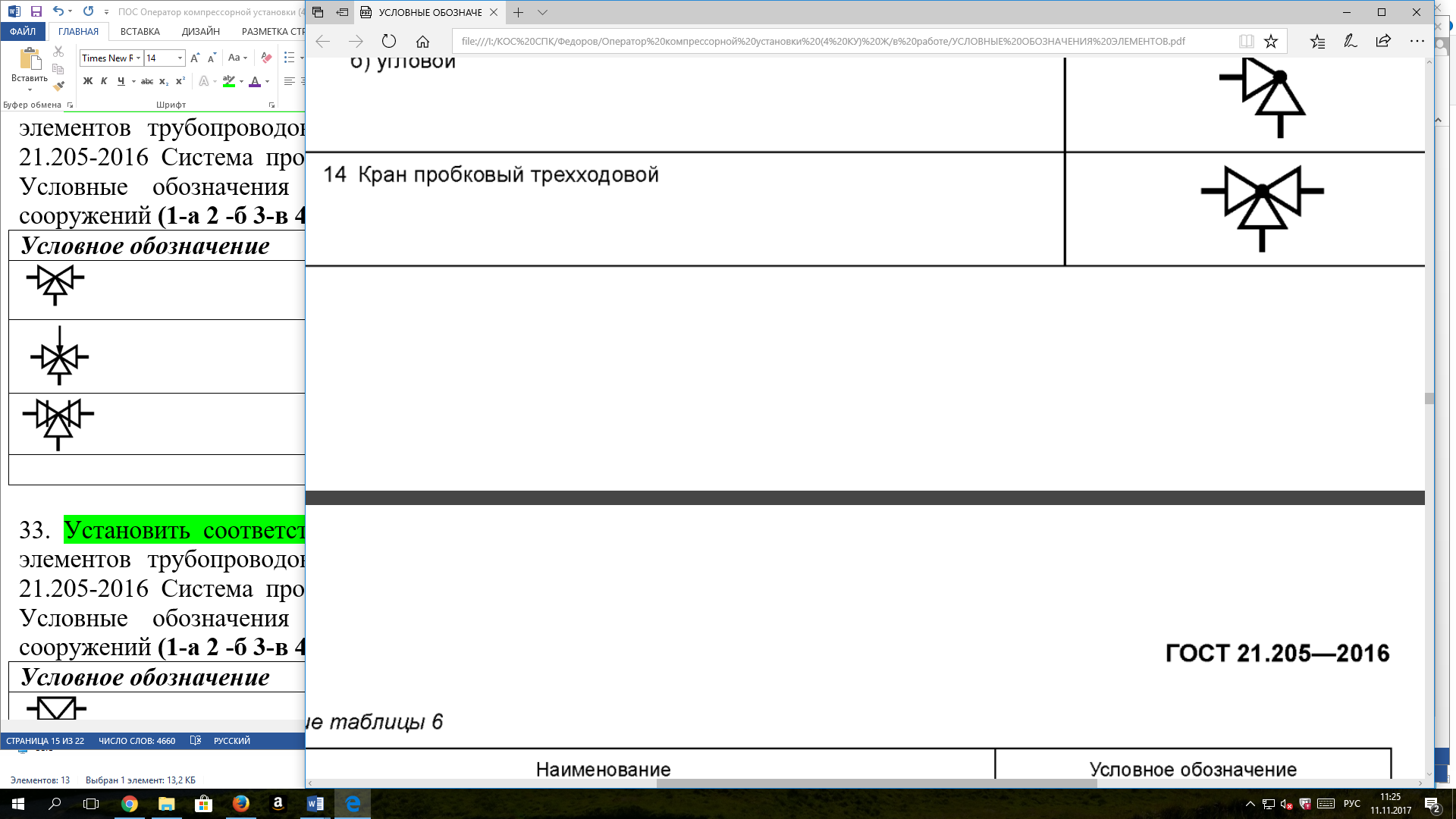 г) Клапан трехходовойд) Клапан терморегулирующий смесительныйУсловное обозначениеНаименование1.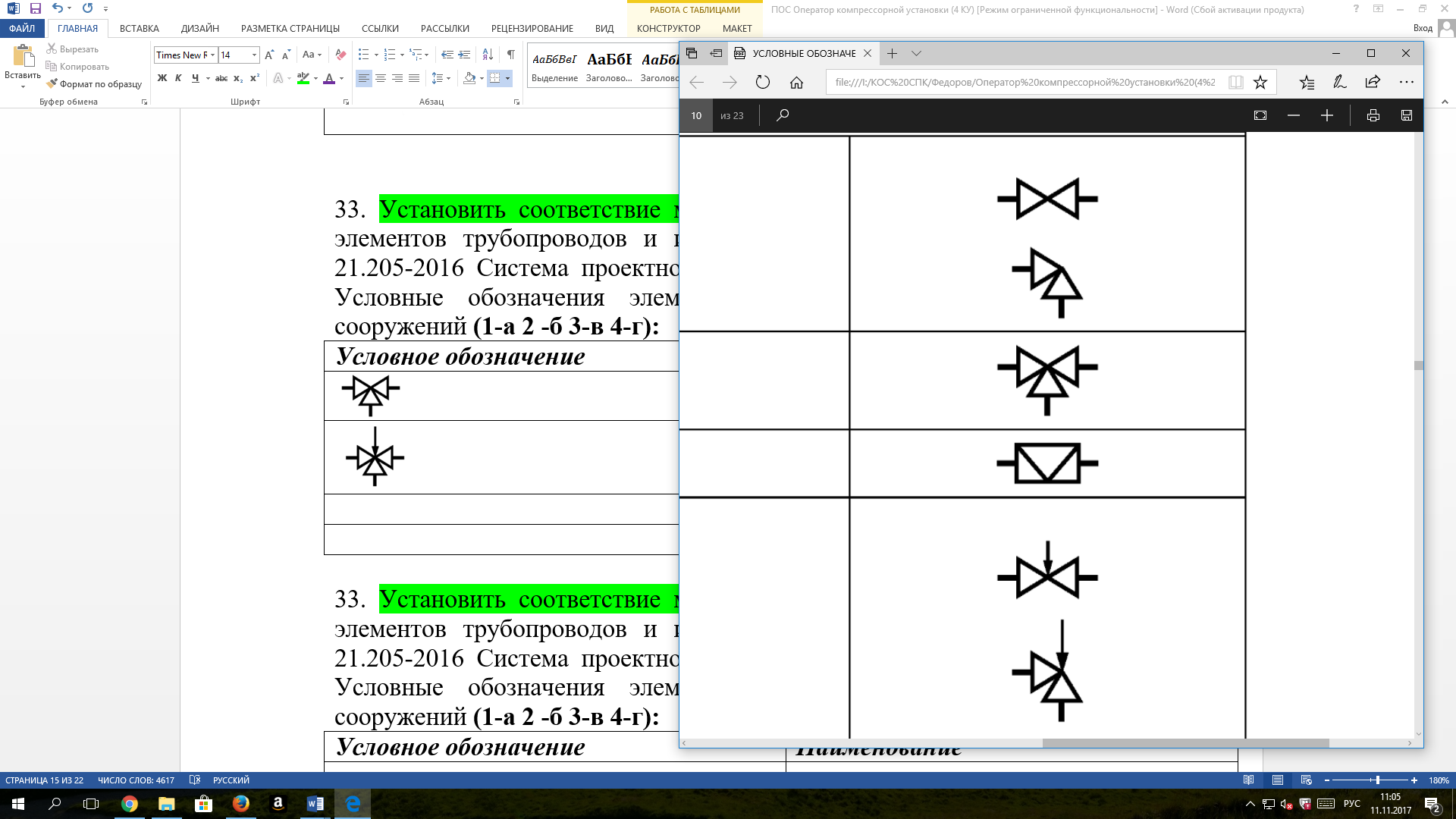 а) Клапан дроссельный2.б) Клапан редукционный3.в) Клапан мембранный (диафрагмовый)4.г) Клапан регулирующий проходнойд) Задвижка шланговая№№ заданияПравильные варианты ответа, модельные ответы и(или) критерии оценкиВес задания или баллы, начисляемые за верный ответ. Столбец используется при наличии «неравновесных» заданий12,4по 1 баллу за каждый верный ответ, всего 2 балла21,3,4по 1 баллу за каждый верный ответ, всего 3 балла32142151,2,4по 1 баллу за каждый верный ответ, всего 3 балла62,3по 1 баллу за каждый верный ответ, всего 2 балла71,2,3по 1 баллу за каждый верный ответ, всего 3 балла821921103,4по 1 баллу за каждый верный ответ, всего 2 балла112112311331141,4по 1 баллу за каждый верный ответ, всего 2 балла1511161,2,4по 1 баллу за каждый верный ответ, всего 3 балла17411841194120312111221,2по 1 баллу за каждый верный ответ, всего 2 балла2331242,3по 1 баллу за каждый верный ответ, всего 2 балла253126112741282129313021311-г 2-а 3-в 4-е 7-д 8-бпо 1 баллу за каждый верный ответ, всего 6 баллов321-б 2-г 3-д 4-впо 1 баллу за каждый верный ответ, всего 4 балла331- е 2- ж 3- б 4- а 5- в 6-д 7-ипо 1 баллу за каждый верный ответ, всего 7 балла341-г 2 -а 3-д 4-бпо 1 баллу за каждый верный ответ, всего 4 балла351-в 2 -а 3-д 4-бпо 1 баллу за каждый верный ответ, всего 4 балла364-2-6-7-3-8-5-1по 1 баллу за каждый верный ответ, всего 8 баллов373-4-6-7-1-5-2-8по 1 баллу за каждый верный ответ, всего 8 балла385-3-4-2-1по 1 баллу за каждый верный ответ, всего 5 балла394-2-3-1по 1 баллу за каждый верный ответ, всего 4 балла404-1-6-7-2-5-8-3-9по 1 баллу за каждый верный ответ, всего 9 баллов1.ЗАДАНИЕ НА ВЫПОЛНЕНИЕ ТРУДОВЫХ ДЕЙСТВИЙ В РЕАЛЬНЫХ ИЛИ МОДЕЛЬНЫХ УСЛОВИЯХТрудовая функция: ТФ B/02.4 Выполнение технического обслуживания компрессорных установок для обеспечения их эффективной работыТрудовое действие (действия): Проверка рабочего места на соответствие требованиям охраны трудаТиповое задание: Проверить исправность освещения и сигнализации, наличие на рабочем месте инструкций, журналов, методических документов необходимых для работы, инструкций по эксплуатации приборов, средств индивидуальной защиты. На основании проверки в случае необходимости подготовить служебную записку руководству о выявленных нарушениях. Условия выполнения задания1. Место (время) выполнения задания ЦОК2. Максимальное время выполнения задания: 30 мин.3. Вы можете воспользоваться:3.1. инструкцией по технике безопасности и пожарной безопасности, 3.2. компьютером для открытия нужных документов, инструкций,3.3. медицинской аптечкой, средствами индивидуальной защиты, используемые при работе оператор компрессорных установокПоложительное решение о соответствии квалификации соискателя положениям профессионального стандарта в части трудовой функции  ТФ B/02.4 Выполнение технического обслуживания компрессорных установок для обеспечения их эффективной работы принимается при оперативном заключении выводов о исправности освещения и сигнализации, подтверждении исчерпывающего перечня документов находящихся на рабочем месте, правильные действия при нарушении исправности или наличия хоты бы одной позиции отклонения, соблюдении отведенного квалификационной оценкой времени.2. ЗАДАНИЕ НА ВЫПОЛНЕНИЕ ТРУДОВЫХ ДЕЙСТВИЙ В РЕАЛЬНЫХ ИЛИ МОДЕЛЬНЫХ УСЛОВИЯХТрудовая функция: ТФ B/02.4 Выполнение технического обслуживания компрессорных установок для обеспечения их эффективной работы Трудовое действие (действия): Очищение наружной поверхности компрессорных установок от пыли и грязиТиповое задание: Провести работу по очистке наружной поверхности компрессорной установки от пыли и грязи.Условия выполнения задания № 21. Место (время) выполнения задания: Компрессорная станция расположенная на территории предприятия города (30 мин.) 2. Максимальное время выполнения задания: 35 мин.3. Вы можете воспользоваться: 3.1. реальной инструкцией на месте проверки трудовых действий; 3.2.  компьютером  для открытия действующих на предприятии инструкций по эксплуатации соответствующего оборудования. 3.3. спецодеждой и средствами индивидуальной защиты.Положительное решение о соответствии квалификации соискателя положениям профессионального стандарта в части трудовой функции   ТФ B/02.4 Выполнение технического обслуживания компрессорных установок для обеспечения их эффективной работы принимается при выполнении действия в соответствии с критерием оценки и соблюдении отведенного времени.ГОСТ 28567-90 Компрессоры. Термины и определенияГОСТ 21.205-2016 Система проектной документации для строительства (СПДС). Условные обозначения элементов трубопроводных систем зданий и сооруженийГОСТ Р 12.0.006-2002 ССБТ ОБЩИЕ ТРЕБОВАНИЯ К СИСТЕМЕ УПРАВЛЕНИЯ ОХРАНОЙ ТРУДА В ОРГАНИЗАЦИИ (с изменением №1)ГОСТ 12.1.004-91 СИСТЕМА СТАНДАРТОВ БЕЗОПАСНОСТИ ТРУДА (ССБТ). ПОЖАРНОЙ БЕЗОПАСНОСТЬ. ОБЩИЕ ТРЕБОВАНИЯ  (с изменением №1)ПБ 03-581-03 Правила устройства и безопасной эксплуатации стационарных компрессорных установок, воздухопроводов и газопроводовСН 357-77. Инструкция по проектированию силового и осветительного электрооборудования промышленных предприятийСО 34.37.306-2001 (РД 153-34.1-37.306-2001) МЕТОДИЧЕСКИЕ УКАЗАНИЯПО КОНТРОЛЮ СОСТОЯНИЯ ОСНОВНОГО ОБОРУДОВАНИЯ ТЕПЛОВЫХ ЭЛЕКТРИЧЕСКИХ СТАНЦИЙ ОПРЕДЕЛЕНИЕ КОЛИЧЕСТВА И ХИМИЧЕСКОГО СОСТАВА ОТЛОЖЕНИЙ. УТВЕРЖДЕНО 11 декабря 2001 годаСанПиН 2.2.4.548-96. Гигиенич. требования к микроклимату производств. помещенийСанПиН 2.2.0.555-96. Гигиенические требования к условиям труда женщин.Р 2.2.755-00 Гигиенич. критерии оценки и классификации условий труда по показателям вредности и опасности факторов производств. тяжести и напряж. трудового процессаФЕДЕРАЛЬНЫЙ ЗАКОН от 21 июля 1997 год № 116-ФЗ«О ПРОМЫШЛЕННОЙ БЕЗОПАСНОСТИ ОПАСНЫХ ПРОИЗВОДСТВЕННЫХ ОБЬЕКТОВ»ПРИКАЗ ОБ УТВЕРЖДЕНИИ ПРАВИЛ ТЕХНИЧЕСКОЙ ЖКСПЛУАТАЦИИ ТЕПЛОВЫХ ЭНЕРГОУСТАНОВОК от 24 марта 2003 года № 115МИНИСТЕРСТВО ЭНЕРГЕТИКИ РОССИЙСКОЙ ФЕДЕРАЦИИПРИКАЗ ОБ УТВЕРЖДЕНИИ ПЕРЕЧНЯ СОСТОЯНИЙ, ПРИ КОТОРЫХ ОКАЗУЕТСЯ ПЕРВАЯ ПОМОЩЬ, И ПЕРЕЧНЯ МЕРОПРИЯТИЙ ПО ОКАЗАНИЮ ПЕРВОЙ ПОМОЩИ (С ИЗМЕНЕНИЯМИ И ДОПОЛНЕНИЯМИ) От 04 мая 2012 года № 477нПРИКАЗ ОБ УТВЕРЖДЕНИИ ФЕДЕРАЛЬНЫХ НОРМ И ПРАВИЛ ОБЛАСТИ ПРОМЫШЛЕННОЙ БЕЗОПАСНОСТИ «ПРАВИЛ ПРОМЫШЛЕННОЙ БЕЗОПАСНОТИ ОПАСНЫХ ПРОИЗВОДСТВЕННЫХ ОБЬЕКТОВ, НА КОТОРЫХ ИСПОЛЬЗУЕТСЯ ОБОРУДОВАНИЕ, РАБОТАЮЩИЕ ПОД ИЗБЫТОЧНЫМ ДАВЛЕНИЕМ» От 25 марта 2014 года № 116Правила по охране труда при работе с инструментом и приспособлениями (Приказ Минтруда России от 17.08.2015 № 552н)Правила по охране труда при работе на высоте (Приказ Минтруда России от 28.03.2014 г. № 155н)Рекомендации по нормированию труда на строительные, монтажные и ремонтно-строительные работы.Сборник правовых, нормативных и методических документов в области  эксплуатации компрессорных установокСборник норматив. документов «О промышл. безопасти опасных производ. объектов»Сборник нормативных документов по охране труда при эксплуатации компрессорных установок